Promoting the Online Study Mediation Platform project at the EMAN 2019 Conference in Ljubljana, Slovenia (28 March 2019)One of the project participants, Nicole Grmelová, disseminated the outputs of the Online Study Mediation Platform at an international scientific conference held in Ljubljana on 28 March 2019. She presented a paper on ”Teaching Mediation by Means of an Online Platform“ to an audience coming mainly from non-project countries, in particular from, but not limited to, Slovenia, Croatia, Slovakia, Turkey, Albania, and Serbia. The presentation of the paper triggered a vivid debate and helped promote the platform outside the borders of the states where the partner Universities are based. The paper is now subject to the usual review procedure and is expected to be published in the Proceedings of the Conference with an acknowledgment of the Erasmus+ partnership project. The Conference Proceedings will subsequently be made public on the web site of the EMAN 2019 conference at https://www.eman-conference.org/, where you can find more information and pictures from the event.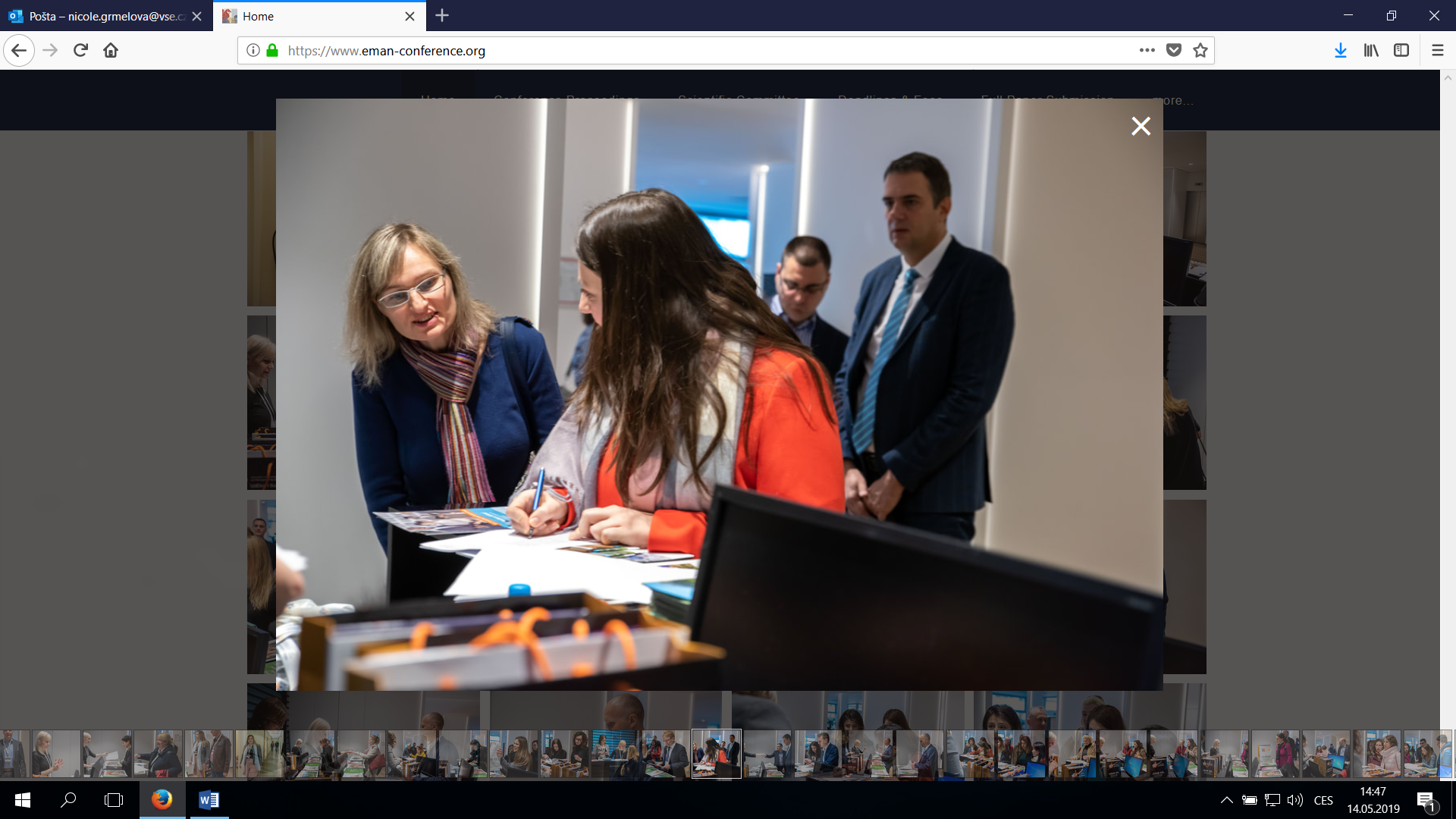 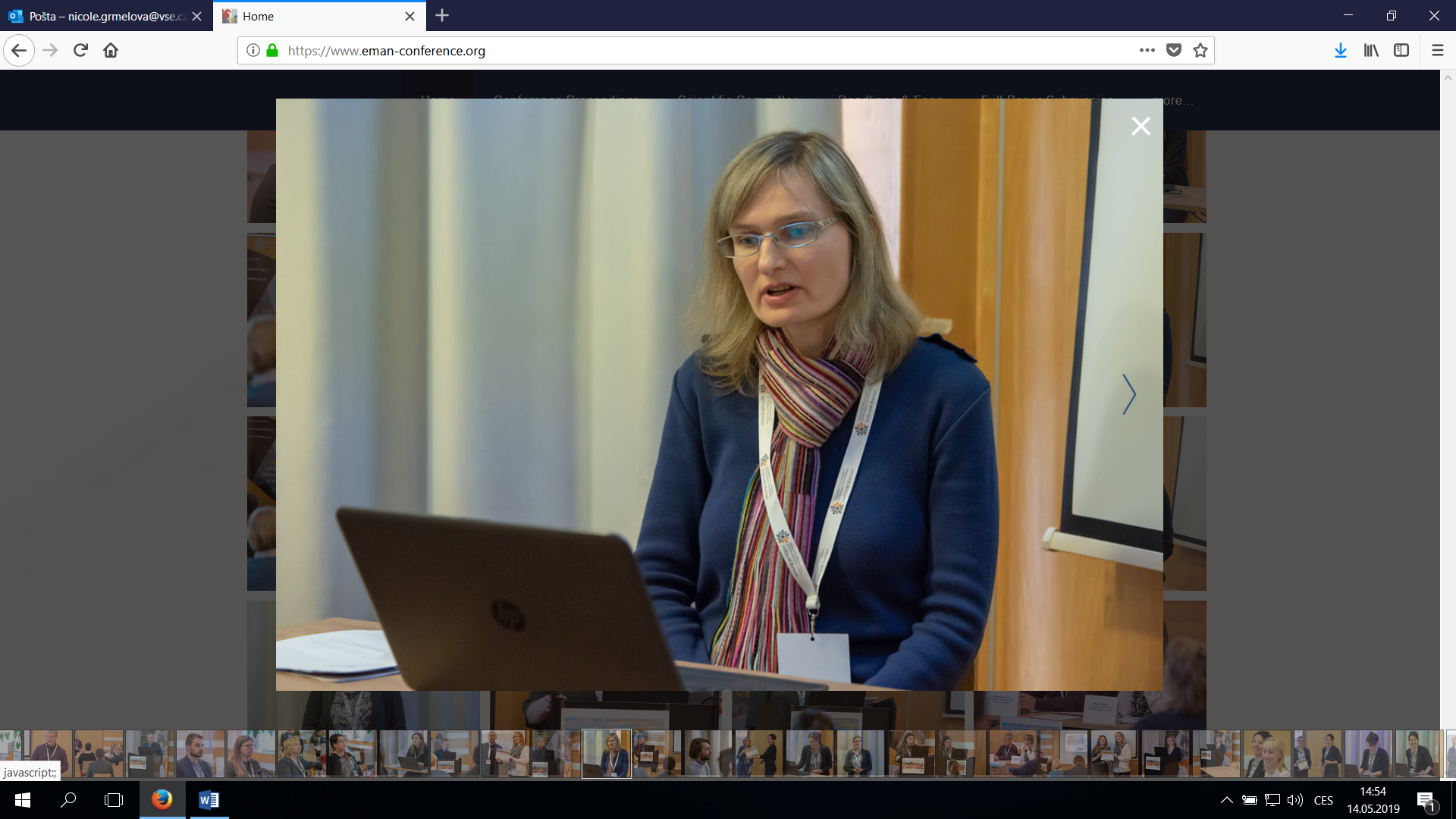 